Infant and Toddler LessonNursery Manual Lesson 16I Can Choose the RightTeach your child how they have their own agency to make choices, and encourage them to always choose the right!PurposeIn these latter days, life can be hard.  Satan is working harder than ever to take us off the strait and narrow, and he is targeting younger and younger people.  Learning to Choose the Right at an early age can help your child make good decisions for the rest of their lives! “Moral discipline is the consistent exercise of agency to choose the right because it is right, even when it is hard” ~ D Todd ChristoffersonPreparationPull up any links you might need for the lesson – look at the Family Night website for quick linksLearn Sign – ChooseMark Joshua 24:15Prepare for the Activities you want to do.  Print off Coloring Page: CTR Coloring PagePrepare Treat ~ CTR bread sticks!I Can Choose the RightOpening Song ~ Choose the Right Way (Primary Hymnbook; Hymn 160)Opening PrayerLearn Sign ~ Choose; see the link on the FHE website to see someone doing the sign.   Scripture ~ Open Scriptures to Joshua 24:15 and read.  To reinforce the idea that goes with the lesson you can say, “You can choose what you want to do.”Scripture Story ~ Pre-existence StoryBefore we lived in this life, we lived with Heavenly Father.Heavenly Father loved us so he wanted someone to help us return to himJesus had a plan that could help us.In His plan we get to choose what we want to do in this life.Activity ~ Learning to Choose!Give your child some choices to make, and let them choose for themselves.  It can be something very simple, like do they want a green crayon or a red crayon to color with.  Let them choose which snack they want to eat.  Which book they want to read.  Children, even young children love to make choices and have independence.  Give it to them!  If they have the opportunity for independence when they are younger, they have a better chance of learning to make good decisions.Coloring Page ~ CTR Coloring PageClosing Song ~ Choose the Right (Hymnbook; Hymn 239)Closing PrayerTreat ~ CTR breadsticks!  Make some breadsticks and form the dough to say CTR!  You can roll the dough in butter and then sprinkle it in cinnamon and sugar to make it a dessert if you want to! Extra Activities for This Lesson ~	1 ~ CTR Matching GameA CTR matching game where you match CTR shields with the right language.  Fun game, and a great way to introduce new languages to your child!	2 ~ Letter Recognition Print, or write, on 3 pieces of paper the letters C, T, and R.  If your child is learning letters ask which one is which.  You can also make 2 copies of each and play a simple memory / matching game! 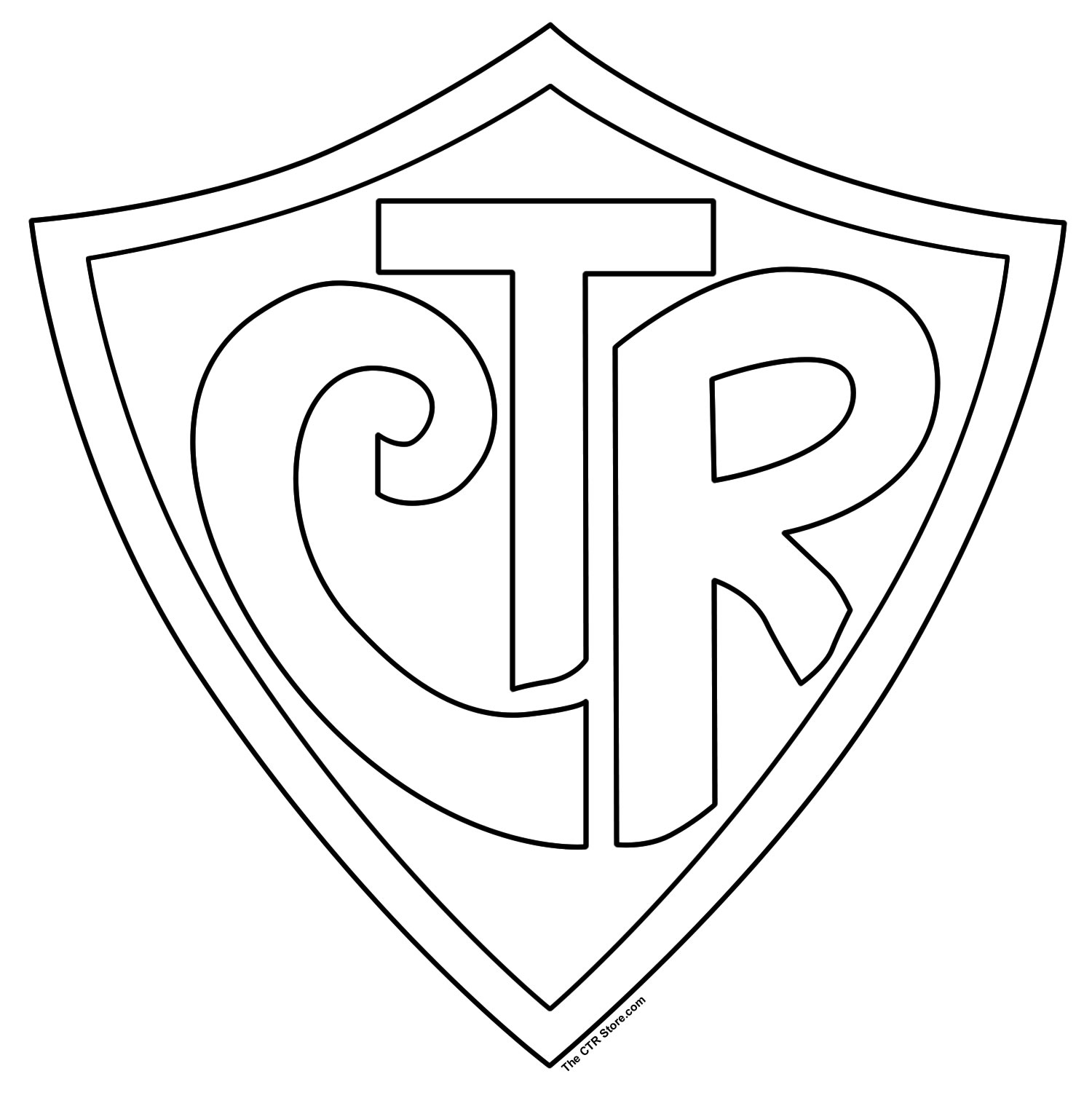 